Уважаемые дагестанцы! 
Огромное СПАСИБО за праздник, который Вы подарили учителям всей России!!!
Дагестан навсегда останется в моем сердце как самый гостеприимный, радушный, отзывчивый регион.
Все было на высшем уровне!!! Это действительно был ПРАЗДНИК души, который оставил самые незабываемые впечатления от общения, встреч с интересными людьми, новых знакомств, профессиональных открытий!!!


С уважением, О.М. Крайник, Барнаул, Алтайский край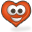 